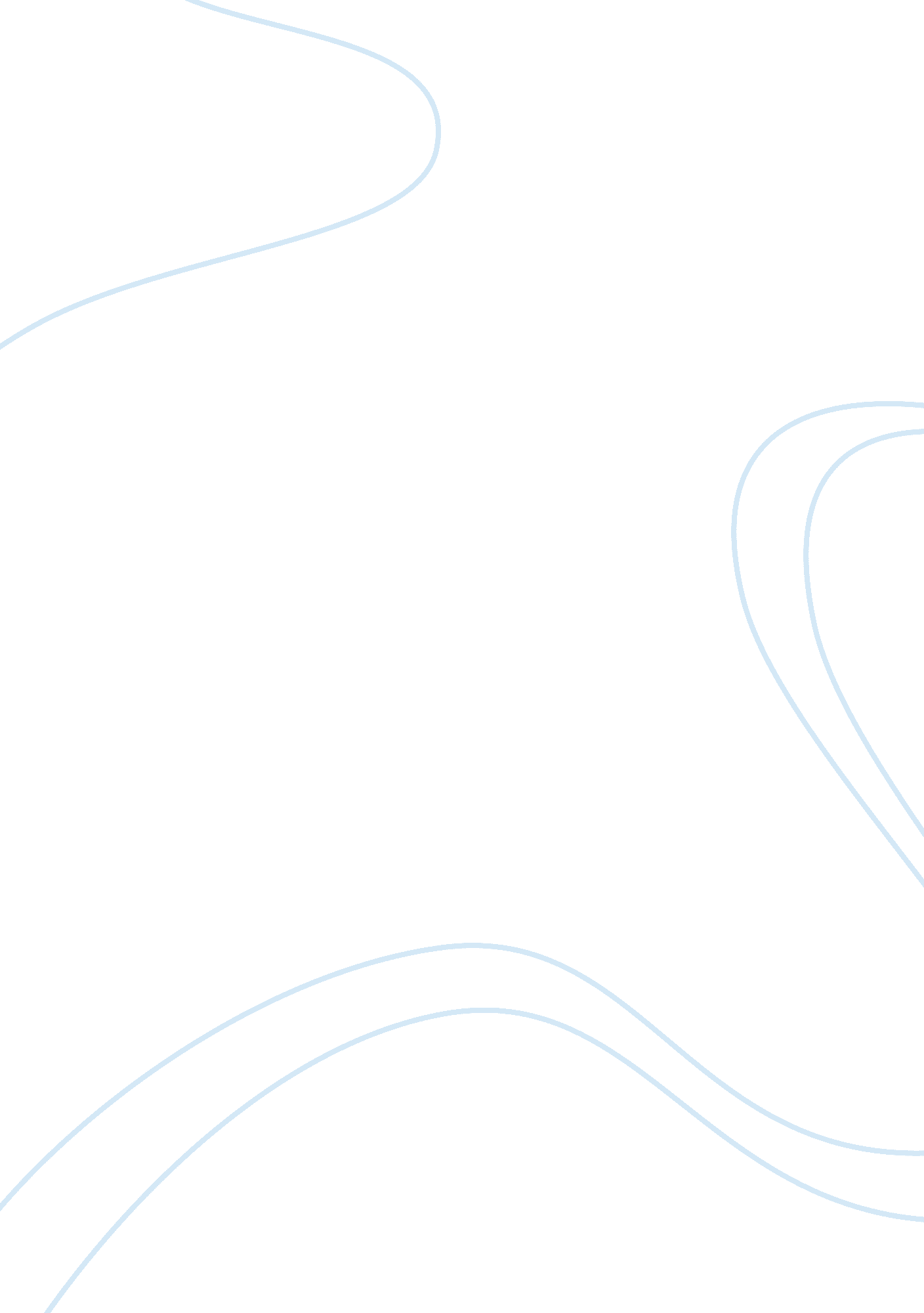 Activating communities for hunger relief effortsFood & Diet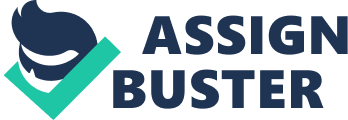 The San Francisco-MarinFoodBank on Behalf of App Users By abashedly Activating Communities for Hunger Relief Efforts, foodstuffs(TM) Donates to The San Franciscans Food Bank on Behalf of App Users 1 888 parallelism Free Mobile App Promotes Healthier Communities by Providing Weight Management Tools while Fighting Hunger Through Food Bank Donations. Oklahoma City, K footwear's is a free app that combines weight management with feeding the hung ray by donating to food banks such as the San Francisco Marin Food Bank In San Francisco, CA. Joining a nationwide network of footwear's affiliated food banks, the San Franciscans Food Bank continues Its work to build healthier communities while engaging locals throughtechnologyto sup port a cause. In order for the the San Francisco Marin Food Bank to receive donations from footwear's, a user must report " tweezing" (cutting calories from their food) to the app. Once footwear's race elves the number of calories that a weight conscious consumer has chosen to eliminate from their food, the food bank will receive a donation in that amount. An equal number of nutritious calories will then b e distributed to hungry families in the area. " The SF Marin Food Bank is pleased to begin our partnership with footwear's to enable con summer to support our work to end hunger In our community," said Blain Johnson, Food Bank m Edie relations manager. It is important to us that footwear's aligns with our goal to promote healthy com unities. Support from footwear's will allow us to provide healthy food to families in need. " As a food bank that distributes 105, 000 meals worth of food every day, the San Franca compare Food Bank is a partnering food bank that supports many struggling members of the communities I s serves. The 46 million pounds it distributes each year can now be supported by weight conscious, cause conscious, consumers who appreciate the impact foodstuffs will have on their neighbors. Towhees makes it possible for consumers to be " heroes" who serve their comma entitles at no cost of time make the process of donating to their community even easier, footwear's allows users to post a " tweak" on Faceable or Twitter which doubles or triples each donation. The approach consists of footwear's users simply telling the app what food they ar e thinking of buying, eating or preparing. The app instantly displays images of suggested " tweets" that re move enough calories to make a positive difference but not in a way that changes the taste or leaves users hungry. To provide users with this simple tool, footwear's maintains a corkscrewed picture e database of more than 44, 000 small changes that show users how to " tweak" everything from a particular ar brand of cheeseburger at a national restaurant chain to grocery store purchases, and homemade e dishes of every kind. s proud and excited to support the San Francisco Marin Food Bank," said Elise Shannon, footwear's Executive Vice President of Partnership Development. " The San Francis Marin Food Bank is a highly committed and respected organization that provides outstanding service to of dimensioned members of our community. " footwear's is rapidly expanding its partner base to food banks all across the nation, with more Joining each week, said Ms. Shannon, herself a former food bank executive. Food banks that wish to affiliate with footwear's may contact Ms. Shannon by email at Elise ( @ ) foodstuffs dot com dot Jay Walker, the inventor of footwear's, is also the chairman of Patent Properties and curator of TEEMED, thehealthand medicine edition of the famous TED conference. A noted entrepreneur r, Mr.. Walker has founded three companies that serve more than 50 million customers. He is best know n as the creator of Principle, which brought a new level of value to the travel industry. Http:// www. foodstuffs. Com HTTPS://www. Faceable. Com/Foodstuffs HTTPS://twitter. Com/Foodstuffs HTTPS://foodstuffs. Tumbler. Com 